О внесении изменений в Административныйрегламент по предоставлению муниципальнойуслуги «Направление уведомления о соответствии указанных в уведомлении параметров строительства или реконструкции объекта индивидуального жилищного строительства или садового дома параметров объекта индивидуального жилищного строительства или садового дома установленным параметрам и допустимости размещения объекта индивидуального жилищного строительства или садового дома на земельном участке, уведомление о несоответствии указанных в уведомлении о планируемом строительстве параметров объекта индивидуального жилищного строительства или садового дома установленным параметрами и (или) недопустимости размещения объекта индивидуального жилищного строительства или садового дома на земельном участке»В целях приведения в соответствие с действующим законодательством нормативных правовых актов, руководствуясь Федеральным законом от 27.07.2010 N 210-ФЗ "Об организации предоставления государственных и муниципальных услуг" руководствуясь уставом Добринского муниципального района, администрация муниципального районаП О С Т А Н О В Л Я Е Т:   1. Внести изменения в Административный регламент по предоставлению муниципальной услуги «Направление уведомления о соответствии указанных в уведомлении параметров строительства или реконструкции объекта индивидуального жилищного строительства или садового дома параметров объекта индивидуального жилищного строительства или садового дома установленным параметрам и допустимости размещения объекта индивидуального жилищного строительства или садового дома на земельном участке, уведомление о несоответствии указанных в уведомлении о планируемом строительстве параметров объекта индивидуального жилищного строительства или садового дома установленным параметрами и (или) недопустимости размещения объекта индивидуального жилищного строительства или садового дома на земельном участке».2. Опубликовать настоящее постановление в районной  газете «Добринские вести» и разместить на официальном сайте администрации Добринского муниципального района.3. Контроль  за  исполнением  настоящего   постановления  возложить  на заместителя   главы  администрации  муниципального  района  В.Н. Каковкина Глава администрацииДобринского муниципального района                                               С.П. МоскворецкийКаковкина Дарья Николаевна              2-14-81Приложение к постановлению администрацииДобринского муниципального района№  31 от 21.01.2020     И З М Е Н Е Н И Яв административный регламент по предоставлению муниципальной услуги «Направление уведомления о соответствии указанных в уведомлении о планируемых строительстве или реконструкции объекта индивидуального жилищного строительства или садового дома параметров объекта индивидуального жилищного строительства или садового дома установленным параметрам и допустимости размещения объекта индивидуального жилищного строительства или садового дома на земельном участке, уведомление о несоответствии указанных в уведомлении о планируемом строительстве параметров объекта индивидуального жилищного строительства или садового дома установленным параметрами и (или) недопустимости размещения объекта индивидуального жилищного строительства или садового дома на земельном участке» (утвержденный постановлением от 13.12.2019 №1043)1. Название административного регламента по предоставлению муниципальной услуги изложить в новой редакции:- «Направление уведомления о соответствии указанных в уведомлении о планируемых строительстве или реконструкции объекта индивидуального жилищного строительства или садового дома параметров объекта индивидуального жилищного строительства или садового дома установленным параметрам и допустимости размещения объекта индивидуального жилищного строительства или садового дома на земельном участке, уведомления о несоответствии указанных в уведомлении о планируемом строительстве параметров объекта индивидуального жилищного строительства или садового дома установленным параметрам и (или) недопустимости размещения объекта индивидуального жилищного строительства или садового дома на земельном участке».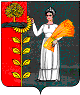               ПОСТАНОВЛЕНИЕ         АДМИНИСТРАЦИИ ДОБРИНСКОГО МУНИЦИПАЛЬНОГО РАЙОНА                                                      ЛИПЕЦКОЙ ОБЛАСТИ              ПОСТАНОВЛЕНИЕ         АДМИНИСТРАЦИИ ДОБРИНСКОГО МУНИЦИПАЛЬНОГО РАЙОНА                                                      ЛИПЕЦКОЙ ОБЛАСТИ              ПОСТАНОВЛЕНИЕ         АДМИНИСТРАЦИИ ДОБРИНСКОГО МУНИЦИПАЛЬНОГО РАЙОНА                                                      ЛИПЕЦКОЙ ОБЛАСТИ      21.01.2020                                        п. Добринка                                       №  31№